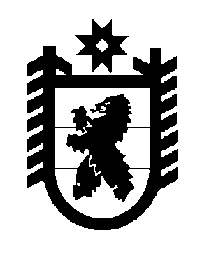 Российская Федерация Республика Карелия    ПРАВИТЕЛЬСТВО РЕСПУБЛИКИ КАРЕЛИЯРАСПОРЯЖЕНИЕот  2 марта 2015 года № 108р-Пг. Петрозаводск Определить Министерство по природопользованию и экологии Республики Карелия уполномоченным органом на осуществление взаимодействия с Министерством природных ресурсов и экологии Российской Федерации и Федеральным агентством водных ресурсов в рамках реализации на территории Республики Карелия федеральной целевой программы «Развитие водохозяйственного комплекса Российской Федерации в 2012-2020 годах», утвержденной постанов-лением Правительства Российской Федерации от 19 апреля 2012 года             № 350.           ГлаваРеспублики  Карелия                                                             А.П. Худилайнен